УВАЖАЕМЫЕ ЖИТЕЛИ и ГОСТИ РАЙОНА!За истекший период 2021 год на территории Альшеевского района Республики Башкортостан произошло 27 пожаров, в огне погибло -  2 человека, травмированных на пожарах нет. Ежегодно в весенне-летний период значительно увеличивается количество пожаров. Основные причины пожаров – неосторожное обращение с огнем: сжигание сухой травы, разведение костров, неосторожность при курении, при обращении с бытовыми электрическими приборами. Чтобы обезопасить себя, своих родственников от трагедии соблюдайте простые правила: · Не пользуйтесь открытым огнем вблизи деревянных строений, кустарников, сухой травы; · Не поджигайте сухую траву, огонь распространяется мгновенно, может стать неуправляемым; · Своевременно очищайте прилегающую территорию от мусора, строительного материала и сухой травы; · Не сжигайте собранный после уборки мусор и сухую траву; · В пожароопасный период проводите с детьми и подростками разъяснительную работу. Никогда не давайте играть детям спичками; · Соблюдайте осторожность при эксплуатации обогревательных приборов и печей, а также при эксплуатации бань; · Соблюдайте требования пожарной безопасности в лесах. Не разводите костры в хвойных молодняках, на гарях, на участках поврежденного леса, торфяниках, в местах рубок, не очищенных от порубочных остатков и заготовленной древесины, в местах с подсохшей травой, а также под кронами деревьев. · Пользуйтесь только исправными электроприборами, штепсельными розетками, следите за состоянием изоляции электропроводки; · Не применяйте нестандартные электронагревательные приборы, некалиброванные плавкие вставки или другие самодельные аппараты для защиты от перегрузки и короткого замыкания; · Не курите в постели, в сараях, на чердаках, в местах хранения горючих материалов, не бросайте непогашенные спички, окурки; · Имейте дома и во дворе первичные средства пожаротушения: огнетушитель, емкость с водой, ведро; · Уходя из дома, убедитесь, что телевизор, лампы освещения, все электронагревательные и газовые приборы выключены. За нарушение требований в области пожарной безопасности предусмотрена административная ответственность на граждан в размере от 2000 до 5000 рублей. При обнаружении пожара или признаков горения немедленно сообщите об этом по телефонам «01» или с мобильного «112». Государственный инспектор Давлекановского, Альшеевского, Благоварского, Буздякского и Чишминского  районов по  пожарному надзору капитан внутренней службы КурбангалиевФларитРишатович.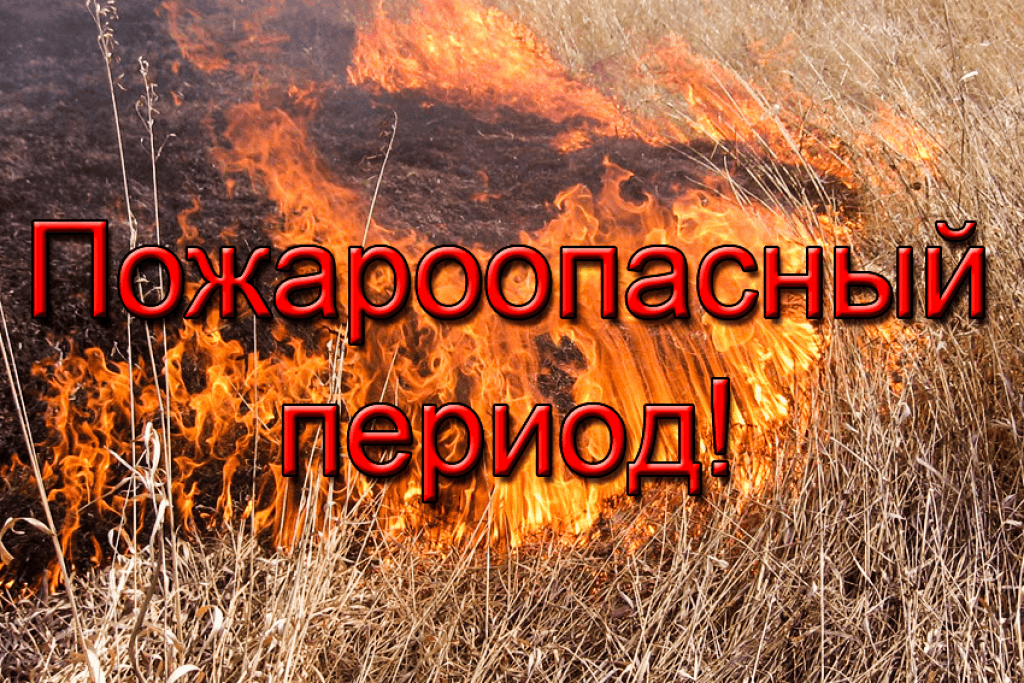 